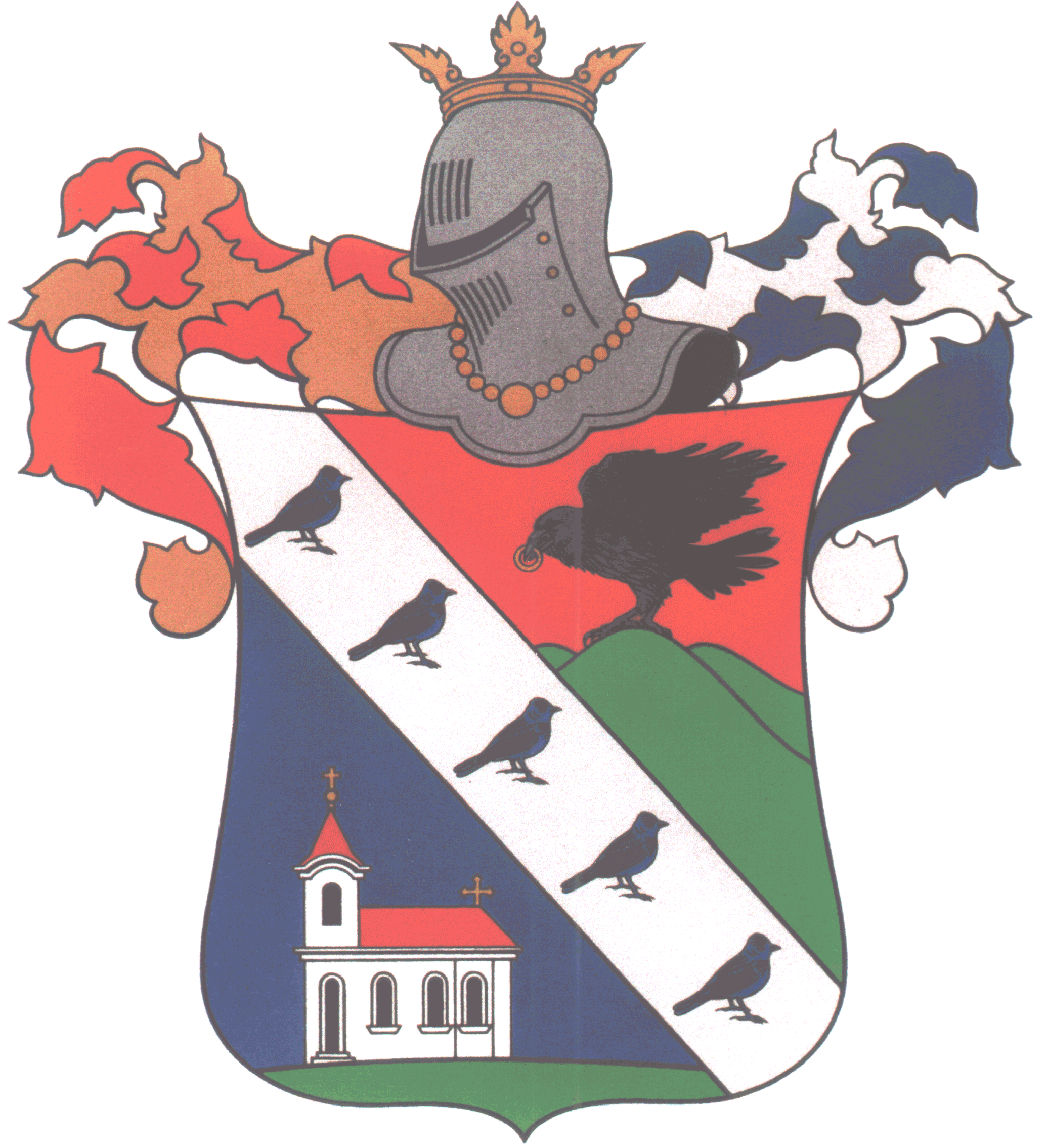 C  S  A  N  Á  D  P  A  L  O  T  AVÁROSÖNKORMÁNYZAT KÉPVISELŐ-TESTÜLETÉNEK8/2016. (III.31.)önkormányzati rendeletea személyes gondoskodást nyújtó ellátásokról,azok igénybevételéről és a fizetendő térítési díjakról szóló,a 7/2010. (V. 28.) ÖR. rendeletmódosításárólZáradék:Kihirdetés ideje: 2016. március 31.Hatálybalépés ideje: 2016. április 1.Megalkotás napja: 2016. március 30.								   dr. Barna Angéla			jegyzőCsanádpalota Város Önkormányzat Képviselő-testülete a szociális igazgatásról és szociális ellátásokról szóló 1993. évi III. törvény 92. § (1) bekezdés b) pontjában kapott felhatalmazás alapján az Alaptörvény 32. cikk (1) bekezdés a) pontjában biztosított feladatkörében eljárva a személyes gondoskodást nyújtó ellátásokról, azok igénybevételéről és a fizetendő térítési díjakról szóló 7/2010. (V. 28.) ÖR. rendelete módosításáról a következőket rendeli:1. §(1) A személyes gondoskodást nyújtó ellátásokról, azok igénybevételéről és a fizetendő térítési díjakról szóló 7/2010. (V. 28.) ÖR. rendelet (a továbbiakban: Rendelet) 2. számú melléklete helyébe jelen rendelet 1. melléklete lép.(2) A Rendelet 3. számú melléklete helyébe jelen rendelet 2. melléklete lép.(3) A Rendelet 4. számú melléklete helyébe jelen rendelet 3. melléklete lép.2. §Ez a rendelet 2016. április 1-én lép hatályba.Kovács Sándor					      dr. Barna Angéla  polgármester							   jegyzőA kihirdetés napja:2016. március 31.Dr. Barna Angéla         jegyző			1. melléklet a 8/2016. (III. 31.) önkormányzati rendelethez„2. számú melléklet a 7/2010. (V. 28.) ÖR. rendelethezAZ ÉTKEZTETÉS INTÉZMÉNYI TÉRÍTÉSI DÍJA1.) Csanádpalota – Kövegy község területét ellátó szolgáltatótól biztosított	Ebéd – saját elvitellel és helyben fogyasztással - számított díj -:	580,- Ft/adag	Ebéd kiszállítással - -:						720,- Ft/adagA fenti díjból a kiszállítás költsége:	140,- Ft/adag2.) Csanádalberti község területét ellátó szolgáltatótól biztosított	Ebéd – saját elvitellel és helyben fogyasztással 		       j:    650,- Ft/adag	Ebéd kiszállítással j:						             805,- Ft/adagA fenti díjból a kiszállítás költsége:	155,- Ft/adag3.) Nagyér község területét ellátó szolgáltatótól biztosított	Ebéd – saját elvitellel és helyben fogyasztással – 									435,- Ft/adag	Ebéd kiszállítással										435,- Ft/adagA fenti díjból a kiszállítási költség:	0,- Ft/adag4.) Pitvaros község területét ellátó szolgáltatótól biztosított	Ebéd – saját elvitellel és helyben fogyasztással – 									430,- Ft/adag	Ebéd kiszállítással							615,- Ft/adag	A fenti díjból a kiszállítási költség:	185,- Ft/adag5.) Királyhegyes község területét ellátó szolgáltatótól biztosított	Ebéd – saját elvitellel -:						660,- Ft/adag	Ebéd kiszállítással		:					660,- Ft/adagA fenti díjból a kiszállítási költség:	0,- Ft/adag6.) Ambrózfalva község területét ellátó szolgáltatótól biztosított	Ebéd – helyben fogyasztással és saját elvitellel – :		485,- Ft/adag	Ebéd kiszállítással:							600,- Ft/adagA fenti díjból a kiszállítási költség:	115,- Ft/adag7.) Nagylak község területét ellátó szolgáltatótól biztosított	Ebéd – saját elvitellel:					310,- Ft/adag	Ebéd kiszállítással						325,- Ft/adagA fenti díjból a kiszállítási költség: 15,- Ft/adagTervezett ellátási napok száma valamennyi telephelyen:		252 nap				2. melléklet a 8/2016. (III.31.) önkormányzati rendelethez3. számú melléklet a 7/2010. (V. 28.) ÖR. rendelethezSZEMÉLYES GONDOSKODÁST NYÚJTÓ SZOCIÁLIS SZOLGÁLTATÁSOKINTÉZMÉNYI TÉRÍTÉSI DÍJA„NAPLEMENTE” Idősek Gondozóháza:A./ Élelmezési térítés:(napi háromszori étkezés)						736,- Ft/napB./ Intézményi elhelyezés:						            2.564,- Ft/nap	1.) Napi intézményi térítési díj összesen:				3.300,- Ft	2.) Havi intézményi térítési díj					99.000,- FtNappali ellátást nyújtó Klub1.) Csanádpalota, Kálmány Lajos utca 9. szám alatti székhelyen:									  0,- Ft/nap2.) Csanádalberti, Fő utca 27. szám alatti telephelyen			   0,- Ft/nap3.) Nagyér, Petőfi Sándor utca 17. szám alatti telephelyen		   0,- Ft/nap4.) Pitvaros, Kossuth utca 34. szám alatti telephelyen:			   0,- Ft/napTervezett nyitvatartási napok száma 2016. évben valamennyi telephelyen:	252 nap			3. melléklet a 8/2016. (III.31.) önkormányzati rendelethez4. számú melléklet a 7/2010. (V. 28.) ÖR. rendelethezA HÁZI SEGÍTSÉGNYÚJTÁS INTÉZMÉNYI TÉRÍTÉSI DÍJAA.) Csanádpalota – Kövegy község területén	Gondozási óradíj: 							600,- Ft/óraB.) Csanádalberti község területén	Gondozási óradíj:							300,- Ft/óraC.) Nagyér község területén	Gondozási óradíj:							0,- Ft/óra	D.) Pitvaros község területén	Gondozási óradíj:							 0,- Ft/óra	  E.) Királyhegyes község területén	Gondozási óradíj:							735,- Ft/óraF.) Ambrózfalva község területén	Gondozási óradíj							300,- Ft/óraG.) Nagylak község területén	Gondozási óradíj:							765,- Ft/óraTervezett gondozási napok száma valamennyi telephelyen:			252 nap